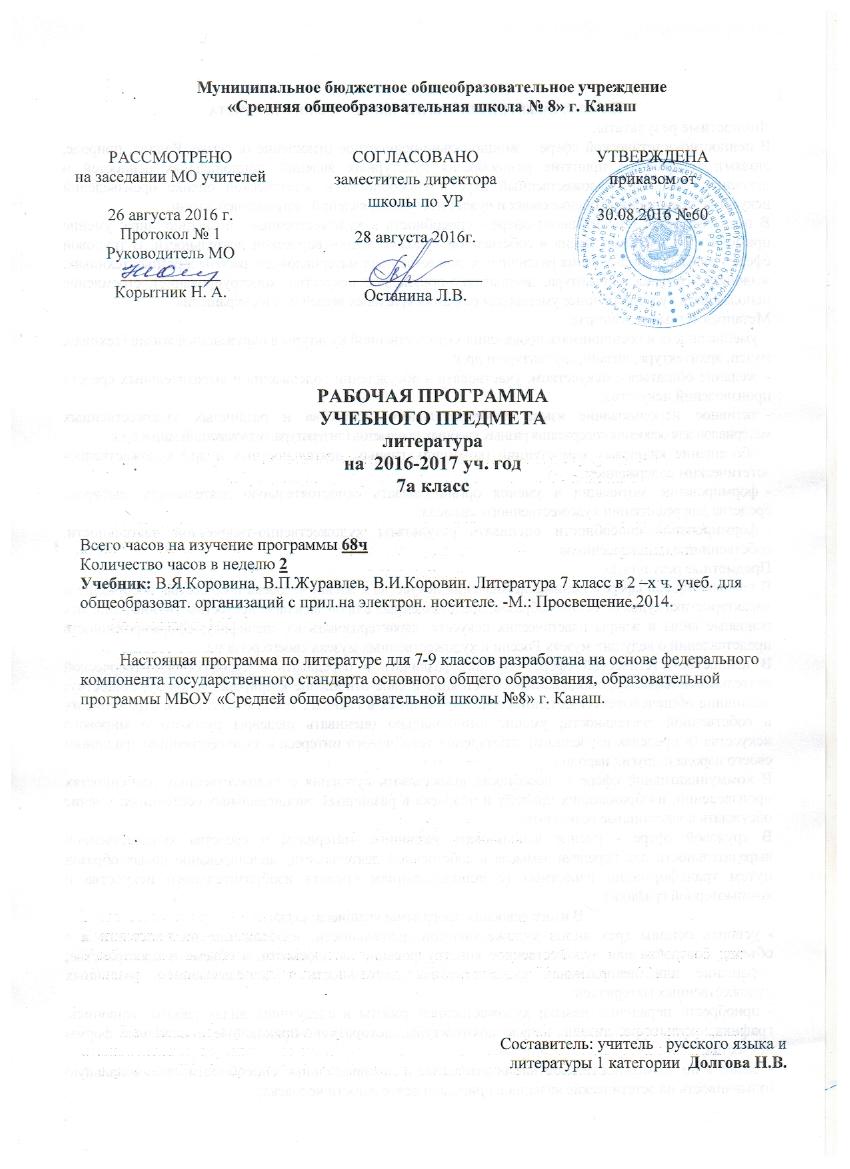 Планируемые   результаты освоения учебного предмета «Литература»-умение самостоятельно определять цели своего обучения, ставить и формулировать для себя новые задачи в учёбе и познавательной деятельности, развивать мотивы и интересы своей познавательной деятельности;умение самостоятельно планировать пути  достижения целей,  в том числе альтернативные,  осознанно выбирать  наиболее эффективные способы решения учебных и познавательных задач;умение соотносить свои действия с планируемыми результатами, осуществлять контроль своей деятельности в процессе достижения результата, определять способы  действий в рамках предложенных условий и требований, корректировать свои действия в соответствии с изменяющейся ситуацией;умение оценивать правильность выполнения учебной задачи,  собственные возможности её решения;владение основами самоконтроля, самооценки, принятия решений и осуществления осознанного выбора в учебной и познавательной деятельности.умение самостоятельно анализировать условия достижения цели на основе учёта выделенных учителем ориентиров действия в новом учебном материале;умение устанавливать целевые приоритеты; умение  самостоятельно контролировать своё время и управлять им;умение адекватно самостоятельно оценивать правильность выполнения действия и вносить необходимые коррективы в исполнение как в конце действия, так и по ходу его реализации;умение  основам прогнозирования как предвидения будущих событий и развития процесса.-умение  определять понятия, создавать обобщения, устанавливать аналогии, классифицировать,   самостоятельно выбирать основания и критерии для классификации, устанавливать причинно-следственные связи, строить  логическое рассуждение, умозаключение (индуктивное, дедуктивное  и по аналогии) и делать выводы;умение создавать, применять и преобразовывать знаки и символы, модели и схемы для решения учебных и познавательных задач;владение основами проектно-исследовательской деятельности;умение проводить наблюдение и эксперимент под руководством учителя;умение осуществлять расширенный поиск информации с использованием ресурсов библиотек и Интернета;умение создавать и преобразовывать модели и схемы для решения задач; умение объяснять явления, процессы, связи и отношения, выявляемые в ходе исследования;умение структурировать тексты, включая умение выделять главное и второстепенное, главную идею текста, выстраивать последовательность описываемых событий;умение работать с метафорами — понимать переносный смысл выражений, понимать и употреблять обороты речи, построенные на скрытом уподоблении, образном сближении слов.-умение организовывать  учебное сотрудничество и совместную деятельность с учителем и сверстниками;   работать индивидуально и в группе: находить общее решение и разрешать конфликты на основе согласования позиций и учёта интересов;  формулировать, аргументировать и отстаивать своё мнение;умение осознанно использовать речевые средства в соответствии с задачей коммуникации для выражения своих чувств, мыслей и потребностей; планирования и регуляции своей деятельности;  владение устной и письменной речью, монологической контекстной речью.умение учитывать разные мнения и стремиться к координации различных позиций в сотрудничестве;умение   формулировать собственное мнение и позицию, аргументировать и координировать её с позициями партнёров в сотрудничестве при выработке общего решения в совместной деятельности;умение устанавливать и сравнивать разные точки зрения, прежде чем принимать решения и делать выбор;умение аргументировать свою точку зрения, спорить и отстаивать свою позицию не враждебным для оппонентов образом;умение задавать вопросы, необходимые для организации собственной деятельности и сотрудничества с партнёром;умение осуществлять взаимный контроль и оказывать в сотрудничестве необходимую взаимопомощь;умение адекватно использовать речевые средства для решения различных коммуникативных задач; владеть устной и письменной речью; строить монологическое контекстное высказывание;умение организовывать и планировать учебное сотрудничество с учителем и сверстниками, определять цели и функции участников, способы взаимодействия; планировать общие способы работы;умение осуществлять контроль, коррекцию, оценку действий партнёра, уметь убеждать.Личностные результаты: представление о видах идентичности, актуальных для становления человечества и общества, для жизни в современном поликультурном мире;приобщение к истокам культурно-исторического наследия человечества, интерес к его познанию за рамками учебного курса и школьного обучения;освоение гуманистических традиций и ценностей, становление которых началось в Древнем  мире, уважение к личности, правам и свободам человека, культурам разных народов;опыт эмоционально-ценностного и творческого отношения к фактам прошлого и историческим источникам, способам изучения и охраны;знание основных исторических событий развития государственности и общества; осознание  целостности мира и многообразия взглядов на него, вырабатывать собственные мировоззренческие позиции;аргументировано оценивать свои и чужие поступки в однозначных и неоднозначных ситуациях (в т.ч. учебных), опираясь на общечеловеческие нравственные ценности;основы социально-критического мышления, ориентация в особенностях социальных отношений и взаимодействий, установление взаимосвязи между общественными и политическими событиями;уважение к истории, культурным и историческим памятникам.В результате изучения литературы на базовом уровне ученик должен овладеть следующими ЗУН:знать /понимать:образную природу словесного искусства;содержание литературных произведений, подлежащих обязательному изучению;наизусть стихотворные тексты и фрагменты прозаических текстов, подлежащих обязательному изучению (по выбору);основные факты жизненного и творческого пути писателей-классиков;основные теоретико-литературные понятия;основные закономерности историко-литературного процесса и черты литературных   направлений;понимать героя, сюжет, композицию художественного произведения.уметь:выразительно читать произведения (или фрагменты), в том числе выученные наизусть, соблюдая нормы литературного произношения;правильно, бегло и выразительно читать вслух;воспроизводить содержание литературного произведения; работать с книгой владеть различными видами пересказа;определять принадлежность художественного произведения к одному из литературных родов и жанров;выявлять авторскую позицию; выражать свое отношение к прочитанному;строить устные и письменные высказывания в связи с изученным произведением;участвовать в диалоге по прочитанным произведениям, понимать чужую точку зрения и аргументировано отстаивать свою. писать отзыв на самостоятельно прочитанное произведение;писать развернутый ответ на вопрос;письменно составлять план сочинения;писать рассказ-характеристику;свободно владеть письменной речью.В программу включен перечень необходимых видов работ по развитию речи: словарная работа, различные виды пересказа,устные и письменные сочинения, отзывы, доклады, диалоги, творческие работы, произведения для заучивания наизусть, списки произведений для самостоятельно чтения.Содержание  учебного предмета «Литература»1.Содержание литературного образованияСодержание литературного образования разбито на разделы согласно этапам развития русской литературы. Программа включает в себя перечень выдающихся произведений художественной литературы с аннотациями к ним. Таким образом, детализируется обязательный минимум содержания литературного образования: указываются направления изучения творчества писателя, важнейшие аспекты анализа конкретного произведения (раскрывается идейно-художественная доминанта произведения); включаются историко-литературные сведения и теоретико-литературные понятия, помогающие освоению литературного материала. Произведения малых эпических жанров и лирические произведения чаще всего сопровождаются одной общей аннотацией.Теоретико-литературные понятия предложены в виде самостоятельной рубрики, в отдельных случаях они включены в аннотации к предлагаемым для изучения произведениям и рассматриваются в процессе изучения конкретных литературных произведений.Программа курса включает в себя произведения русской и зарубежной литературы, поднимающие вечные проблемы (добро и зло, жестокость и сострадание, великодушие, прекрасное к природе и человеку и т.д)В 7 классе рассматривается одна из ведущих проблем - особенности труда писателя, его позиция изображение человека как важнейшая проблема литературы, Отбор произведений на этом этапе литературного образования учитывает возрастающий интерес школьников к нравственно-философской проблематике произведений и психологическому анализу. Основу теоретико-литературных знаний составляет постижение системы литературных родов и жанров, а также художественных направлений.Содержание тем учебного курса «Литература»ВведениеИзображение человека как важнейшая идейно- нравственная проблема литературы. Взаимосвязь характеров и обстоятельств в художественном произведении. Труд человека, его позиция, отношение к несовершенству мира и стремление к нравственному и эстетическому идеалу.УСТНОЕ НАРОДНОЕ ТВОРЧЕСТВОПредания. Поэтическая автобиография народа. Устный рассказ об исторических событиях. «Воцарение Ивана Грозного», «Сороки-Ведьмы», «Петр и плотник».Былины. «Вольга и Микула Селяниноеич». Воплощение в былине нравственных свойств русского народа, прославление мирного труда. Микула — носитель лучших человеческих качеств (трудолюбие, мастерство, чувство собственного достоинства, доброта, щедрость, физическая сила).Киевский цикл былин. «Илья Муромец и Соловей-разбойник». Бескорыстное служение Родине и народу, мужество, справедливость, чувство собственного достоин ства — основные черты характера Ильи Муромца. (Изучается одна былина по выбору.)Новгородский цикл былин. «Садко» (для самостоятельного чтения). Своеобразие былины. Поэтичность. Тематическое различие Киевского и Новгородского циклов былин. Своеобразие былинного стиха. Собирание былин. Собиратели. (Для самостоятельного чтения.)«Калевала» — карело-финский мифологический эпос. Изображение жизни народа, его национальных традиций, обычаев, трудовых будней и праздников. Кузнец Ильмаринен и ведьма Лоухи как представители светлого и темного миров карело-финских эпических песен.Теория литературы. Предание (развитие представлений). Гипербола (развитие представлений). Былина. Руны. Мифологический эпос (начальные представления).Пословицы и поговорки. Народная мудрость пословиц и поговорок. Выражение в них духа народного языка.Сборники пословиц. Собиратели пословиц. Меткость и точность языка. Краткость и выразительность. Прямой и переносный смысл пословиц. Пословицы народов мира. Сходство и различия пословиц разных стран мира на одну тему (эпитеты, сравнения, метафоры).Теория литературы. Героический эпос, афористические жанры фольклора. Пословицы, поговорки (развитие представлений).ИЗ ДРЕВНЕРУССКОЙ ЛИТЕРАТУРЫ«Поучение» Владимира Мономаха (отрывок),«Повесть о Петре и Февронии Муромских».Нравственные заветы Древней Руси. Внимание к личности, гимн любви и верности.Теория литературы. Поучение (начальные представления).«Повесть временных лет». Отрывок «О пользе книг». Формирование традиции уважительного отношения к книге.Теория литературы. Летопись (развитие представлений).ИЗ РУССКОЙ ЛИТЕРАТУРЫ XVIII ВЕКАМихаил Васильевич Ломоносов. Краткий рассказ об ученом и поэте.«К статуе Петра Великого», «Ода на день восшествия на Всероссийский престол ея	Величества	государыни	Императрицы	ЕлисаветыПетровны 1747 года» (отрывок).Уверенность Ломоносова в будущем русской науки и ее творцов. Патриотизм. Призыв к миру. Признание труда, деяний на благо Родины важнейшей чертой гражданина.Теория литературы. Ода (начальные представления).Гавриил Романович Державин. Краткий рассказ о поэте. «Река времен в своем стремленье...», «На птичку...», «Признание». Размышления о смысле жизни, о судьбе. Утверждение необходимости свободы творчества.ИЗ РУССКОЙ ЛИТЕРАТУРЫ XIX ВЕКА Александр Сергеевич Пушкин. Краткий рассказ о писателе.«Полтава»	(«Полтавский бой»),	«Медный всадник» (вступление «На берегу пустынных волн...»),«Песнь о вещем Олеге». Интерес Пушкина к истории России. Мастерство в изображении Полтавской битвы, прославление мужества и отваги русских солдат. Выражение чувства любви к Родине. Сопоставление полководцев (Петра I и Карла XII). Авторское отношение к героям. Летописный источник «Песни о вещем Олеге». Особенности композиции. Своеобразие языка. Основная мысль стихотворения. Смысл сопоставления Олега и волхва. Художественное воспроизведение быта и нравов Древней Руси.Теория литературы. Баллада (развитие представлений).«Борис Годунов» (сцена в Чудовом монастыре). Образ летописца как образ древнерусского писателя. Монолог Пимена: размышления о значении труда летописца для последующих поколений.«Станционный смотритель». Изображение «маленького человека», его положения в обществе. Пробуждение человеческого достоинства и чувства протеста. Трагическое и гуманистическое в повести.Теория литературы. Повесть (развитие представлений).Михаил Юрьевич Лермонтов. Краткий рассказ о поэте.«Песня про царя Пеана Васильевича, молодого опричника и удалого купца Калашникова».Поэма об историческом прошлом Руси. Картины быта XVI века, их значение для понимания характеров и идеи поэмы. Смысл столкновения Калашникова с Кирибеевичем и Иваном Грозным. Защита Калашниковым человеческого достоинства, его готовность стоять за правду до конца. Особенности сюжета поэмы. Авторское отношение к изображаемому. Связь поэмы с произведениями устного народного творчества. Оценка героев с позиций народа. Образы гусляров. Язык и стих поэмы.«Когда волнуется желтеющая нива...», «Молитва», «Ангел».Стихотворение «Ангел» как воспоминание об идеальной гармонии, о «небесных» звуках, оставшихся в памяти души, переживание блаженства, полноты жизненных сил, связанное с красотой природы и ее проявлений. «Молитва» («В минуту жизни трудную...») — готовность ринуться навстречу знакомым гармоничным звукам, символизирующим	ожидаемое	счастье	на	земле.Теория литературы. Фольклоризм литературы (развитие представлений).Николай Васильевич Гоголь. Краткий рассказ о писателе.«Тарас Бульба». Прославление боевого товарищества, осуждение предательства. Героизм и самоотверженность Тараса и его товарищей-запорожцев в борьбе за освобождение родной земли. Противопоставление Остапа Андрию, смысл этого противопоставления. Патриотический пафос повести. Особенности изображения людей	и	природы	в	повести.Теория литературы. Историческая и фольклорная основа произведения. Роды литературы:	эпос	(развитие	понятия).Литературный герой (развитие понятия).Иван Сергеевич Тургенев. Краткий рассказ о писателе. «Бирюк». Изображение быта крестьян, авторское отношение к бесправным и обездоленным. Мастерство в изображении пейзажа. Художественные особенности рассказа. Стихотворения в прозе. «Русский язык». Тургенев о богатстве и красоте русского языка. Родной	язык	как духовная опора человека. «Близнецы», «Двабогача». Нравственность и человеческие взаимоотношения.Теория литературы. Стихотворения в прозе.Николай Алексеевич Некрасов. Краткий рассказ о писателе.«Русские женщины» («Княгиня Трубецкая»). Историческая основа поэмы. Величие духа русских женщин, отправившихся вслед за осужденными мужьями в Сибирь. Художественные особенности исторических поэм Некрасова.«Размышления у парадного подъезда». Боль поэта за судьбу народа. Своеобразие некрасовской музы. (Для чтения и обсуждения.)Теория литературы. Поэма (развитие понятия). Трех сложные размеры стиха (развитие понятия).Михаил Евграфович Салтыков-Щедрин. Краткий рассказ о писателе.«Повесть о том, как один мужик двух генералов прокормил».Нравственные пороки общества. Паразитизм генералов, трудолюбие и сметливость мужика. Осуждение покорности мужика. Сатира в «Повести...».«Дикий помещик». Для самостоятельного чтения.Теория литературы. Гротеск (начальные представления).Лев Николаевич Толстой. Краткий рассказ о писателе.«Детство». Главы из повести: «Классы», «Наталья Савишна», «Матап» и др. Взаимоотношения детей и взрослых. Проявления чувств героя, беспощадность к себе, анализ собственных поступков.Теория литературы. Автобиографическое художественное произведение (развитие понятия). Герой-повествователь (развитие понятия).Иван Алексеевич Бунин. Краткий рассказ о писателе. «Цифры». Воспитание детей в семье. Герой рассказа:	сложность взаимопонимания детей и взрослых. «Лапти». Душевное богатство простого крестьянина.Антон	Павлович	Чехов.	Краткий	рассказ	о	писателе.«Хамелеон». Живая картина нравов. Осмеяние трусости и угодничества. Смысл названия рассказа. «Говорящие фамилии» как средство юмористической характеристики. «Злоумышленник», «Размазня». Многогранность комического в рассказах А. П. Чехова. (Для чтения и обсуждения.)Теория литературы. Сатира и юмор как формы комического (развитие представлений). «Край ты мой, родимый край!»Стихотворения русских поэтов XIX века о родной при роде.В.	Жуковский. «Приход весны»; И. Бунин. «Родина»; А. Фет. «Вечер», «Это утро...»; Ф. Тютчев.«Весенние воды», «Умом Россию не понять...»; А. К. Толстой. «Край ты мой, родимый край...», «Благовест».Поэтическое изображение родной природы и выражение авторского настроения, миросозерцания.ИЗ РУССКОЙ ЛИТЕРАТУРЫ XX ВЕКА Максим Горький. Краткий рассказ о писателе.«Детство». Автобиографический характер повести. Изображение «свинцовых мерзостей жизни». Дед Каширин. «Яр кое, здоровое, творческое в русской жизни» (Алеша, бабушка, Цыганок, Хорошее Дело). Изображение быта и характеров. Вера в творческие силы народа. «Старуха Изергилъ» («Легенда оДанко»),Теория литературы. Понятие о теме и идее произведения (начальные представления). Портрет как средство характеристики героя.Владимир Владимирович Маяковский. Краткий рассказ о писателе.«Необычайное приключение, бывшее с Владимиром Маяковским летом на даче». Мысли автора о роли поэзии в жизни человека и общества. Своеобразие стихотворного ритма, словотворчество Маяковского.«Хорошее отношение к лошадям». Два взгляда на мир: безразличие, бессердечие мещанина и гуманизм, доброта, сострадание лирического героя стихотворения.Теория литературы. Лирический герой (начальные представления). Обогащение знаний о ритме и рифме. Тоническое стихосложение (начальные представления).Леонид Николаевич Андреев. Краткий рассказ о писателе.«Кусака». Чувство сострадания к братьям нашим меньшим, бессердечие героев. Гуманистический пафос произведения.Андрей Платонович Платонов. Краткий рассказ о писателе.«Юшка». Главный герой произведения, его непохожесть на окружающих людей, душевная щедрость. Любовь и ненависть окружающих героя людей. Юшка — незаметный герой с большим сердцем. Осознание необходимости со страдания и уважения к человеку. Неповторимость и ценность каждой человеческой личности.«В прекрасном и яростном мире». Труд как нравственное содержание человеческой жизни. Идеи доброты, взаимопонимания, жизни для других. Своеобразие языка прозы Платонова (для самостоятельного чтения).Борис Леонидович Пастернак. Слово о поэте. «Июль», «Никого не будет в доме...». Картины природы, преображенные поэтическим зрением Пастернака. Сравнения и метафоры в художественном мире поэта.Александр Трифонович Твардовский. Краткий рассказ о поэте.«Снега потемнеют синие...», «Июль — макушка лета...», «На дне моей жизни...». Размышления поэта о неразделимости судьбы человека и народа.Теория литературы. Лирический герой (развитие понятия).На дорогах войныИнтервью с поэтом — участником Великой Отечественной войны. Героизм, патриотизм, самоотверженность, трудности и радости грозных лет войны в стихотворениях поэтов—участников войны. А. Ахматова. «Клятва»; К. Симонов. «Ты помнишь, Алеша, дороги Смоленщины...»; стихи А. Твардовского, А. Суркова, Н. Тихонова и др. Ритмы и образы военной лирики.Теория литературы. Публицистика. Интервью как жанр публицистики (начальные представления).Федор Александрович Абрамов. Краткий рассказ о писателе. «О чем плачут лошади». Эстетические и нравственно-экологические проблемы, поднятые в рассказе.Теория литературы. Литературные традиции.Евгений Иванович Носов. Краткий рассказ о писателе.«Кукла» («Акимыч»), «Живое пламя». Сила внутренней, духовной красоты человека. Протест против равнодушия, бездуховности, безразличного отношения к окружающим людям, природе. Осознание огромной роли прекрасного в душе человека, в окружающей природе. Взаимосвязь природы и человека.Юрий Павлович Казаков. Краткий рассказ о писателе.«Тихое утро». Взаимоотношения детей, взаимопомощь, взаимовыручка. Особенности характера героев — сельского и городского мальчиков, понимание окружающей природы. Подвиг мальчика и радость от собственного доброго по ступка.«Тихая моя Родина»Стихотворения о Родине, родной природе, собственном восприятии окружающего (В. Брюсов, Ф. Сологуб, С. Есенин, Н. Заболоцкий, Н. Рубцов). Человек и природа. Выражение душевных настроений, состояний человека через описание картин природы. Общее и индивидуальное в восприятии родной природы русскими поэтами.Дмитрий Сергеевич Лихачев. «Земля родная»(главы из книги). Духовное напутствие молодежи.Теория литературы. Публицистика (развитие представлений). Мемуары как публицистический жанр (начальные представления).Песни на слова русских поэтов XX векаИ.А.Гофф «Русское поле».Б. Окуджава. «По смоленской дороге...». А.Н.Вертинский «Доченьки».Лирические размышления о жизни, быстро текущем времени. Светлая грусть переживаний.Из литературы народов РоссииРасул Гамзатов. Краткий рассказ о дагестанском поэте.«Земля как будто стала шире…»,«Опять за спиною родная земля...», «Я вновь пришел сюда и сам не верю...» (из цикла «Восьмистишия»),«О моей Родине».Возвращение к истокам, основам жизни. Осмысление зрелости собственного возраста, зрелости общества, дружеского расположения к окружающим людям разных национальностей. Особенности художественной образности дагестанского поэта.ИЗ ЗАРУБЕЖНОЙ ЛИТЕРАТУРЫРоберт Бернс. Особенности творчества. «Честная бедность». Представления народа о справедливости и честности. Народнопоэтический характер произведения.Джордж Гордон Байрон. «Ты кончил жизни путь, герой!». Гимн герою, павшему в борьбе за свободу Родины.Японские хокку (трехстишия). Изображение жизни природы и жизни человека в их нерасторжимом единстве на фоне круговорота времен года. Поэтическая картина, нарисованная одним-двумя штрихами.Теория литературы. Особенности жанра хокку (хайку).О.	Генри. «Дары волхвов». Сила любви и преданности. Жертвенность во имя любви. Смешное и возвышенное в рассказе.   Рэй Брэдбери. «Каникулы»Произведения для самостоятельного чтения:А.С. Пушкин «Повести Белкина»А.Беляев «Человек-амфибия»М. Шолохов «Судьба человека»Ч. Диккенс «Приключения Оливера Твиста»Г. Бичер-Стоу «Хижина дяди Тома»Дж. Олдридж «Последний дюйм»Произведения для заучивания наизусть:М.В. Ломоносов отрывок из «Оды на день восшествия на престол Елисаветы Петровны 1747 года» А.С. Пушкин отрывок из поэмы «Полтава» А.С. Пушкин отрывок из поэмы «Медный всадник»А.С.Пушкин фрагмент из баллады «Песнь о вещем Олеге»М.Ю. Лермонтов отрывок из «Песни про царя Ивана Васильевича..»М.Ю. Лермонтов «Молитва», «Ангел», «Когда волнуется желтеющая нива» (одно из стихотворений)И.С.Тургенев «Русский язык»Н.А. Некрасов отрывок из стихотворения «Размышления у парадного подъезда»И.С.Бунин «Родина» В.В.Маяковский	«Необычайное приключение, бывшее с Владимиром Маяковским летом на даче» (отрывок)Стихотворение о природе (В. Брюсов, С. Есенин, Н. Заболоцкий)Стихотворение о войнеР. Бёрнс «Честная бедность» ТЕМАТИЧЕСКОЕ ПЛАНИРОВАНИЕТематическое планированиеТематическое планированиеТематическое планированиеТематическое планирование№п/пТемаКол-во часовКонтрольные работыВведение11Устное народное творчество42Древнерусская литература3Р.Р.Контрольная работа №1. Сочинение на тему «Нравственные заветы Древней Руси»»3Произведения русских писателей 18 века24Произведения русских писателей 19 века28Р.Р.Контрольная работа №2 по творчеству А.С.Пушкина и М.Ю. ЛермонтоваР.Р.Контрольная работа №3 по повести Н.В.Гоголя «Тарас Бульба»Р.Р.Контрольная работа №4  по произведениям литературы 19 века.Р.Р.Контрольная работа №5  по изученным стихотворениям.5Произведения писателей 20 века22Р.Р.Контрольная работа №6 по произведениям М.Горького.Р.Р.Контрольная работа №7 по произведениям писателей 20 века.Р.Р.Контрольная работа №8 по произведениям писателей и поэтов 20 века.6Литература народов России27Зарубежная литература4Резервные уроки4Итого: 708№п/пТема урокаКоличество часов1Введение. Изображение человека как важнейшая идейно-нравственная проблема литературы 1Устное народное творчество42Предания как поэтическая автобиография народа. 13Прославление мирного труда в былине «Вольга и Микула Селянинович»14Киевский цикл былин об Илье Муромце. Новгородский цикл былин «Садко»15Мудрость народа в пословицах и поговорках. 1Древнерусская литература36Нравственные идеалы и заветы Древней Руси в «Повести о Февронии и Петре Муромских». 17 «Поучение Владимира Мономаха» как образец древнерусской литературы. 18Контрольная работа №1 по древнерусской литературе1Произведения русских писателей 18 века29Роль личности в произведениях М.В. Ломоносова «К статуе Петра Великого». «Ода на день восшествия…»110Философские размышления о смысле жизни и свободе творчества в лирике Г.Р.Державина.1Произведения русских писателей 19 века2811Изображение Петра1 в  поэме А.С.Пушкина «Полтава» 112Тема и идея поэмы А.С.Пушкина «Медный всадник» (отрывок). 113«Песнь о вещем Олеге» А.С.Пушкина  и ее летописный источник. 114Анализ отрывка «Сцена в Чудовом монастыре» из трагедии  А.С.Пушкина «Борис Годунов» 115Тема «отцов и детей» в повести А.С.Пушкина «Станционный смотритель» 116Дуня и Минский. Анализ эпизода «Самсон Вырин у Минского». Развитие понятия о повести117Нравственный поединок Калашникова с Кирибеевичем в поэме М.Ю.Лермонтова «Песня про царя Ивана Васильевича, молодого опричника и удалого купца Калашникова». 118Особенности сюжета, нравственная проблематика, жанровое своеобразие «Песни…»119Контрольная работа №2 по творчеству А.С.Пушкина и М.Ю. Лермонтова120Проблема гармонии человека и природы в стихотворении М.Ю.Лермонтова «Когда волнуется желтеющая нива…»121Историческая и фольклорная основа повести Н.В.Гоголя  «Тарас Бульба». 122Смысл противопоставления Остапа и Андрия. 123Запорожская Сечь. Ее нравы и обычаи.124Особенности изображения природы и людей в повести Н.В. Гоголя «Тарас Бульба».125 Контрольная работа №3 по повести Н.В.Гоголя «Тарас Бульба».126Нравственные проблемы рассказа И.С.Тургенева «Бирюк».127Стихотворения в прозе И.С.Тургенева  «Русский язык», «Близнецы», «Два богача». 128Судьба русской женщины в поэме Н.А. Некрасова «Русские женщины» 129 Образ Родины и народа в стихотворении Н.А.Некрасова «Размышления у парадного подъезда». 130 Правда и вымысел в исторической балладе А.К.Толстого «Василий Шибанов». 131Сатирическое изображение нравственных пороков общества в повести М.Е. Салтыкова-Щедрина «Повесть о том как мужик двух генералов прокормил». 132 Контрольная работа №4 по произведениям Н.В.Гоголя, И.С.Тургенева, Н.А.Некрасова, М.Е.Салтыкова-Щедрина133Автобиографический характер повести Л.Н. Толстого «Детство» 134Живая картина нравов в рассказе  А.П.Чехова  «Хамелеон». 135Два лица России в рассказе А.Чехова «Злоумышленник»136 Смех и слезы в рассказах А.Чехова «Тоска», «Размазня» и др.137Стихи русских поэтов XIX века о родной природе.В.А.Жуковский, А.К.Толстой, И.А.Бунин138Контрольная работа №5 по изученным стихотворениям1Произведения писателей 20 века2239Нравственный смысл рассказов  И.А.Бунина  «Лапти» и «Цифры». 140Автобиографический характер повести М.Горького  «Детство». 141Изображение «свинцовых мерзостей жизни». Дед Каширин. 142«Яркое, здоровое, творческое в русской жизни»: бабушка Акулина Ивановна, Алеша Пешков, Цыганок, Хорошее Дело. 143Гуманистический пафос «Легенды о Данко» из рассказа М. Горького «Старуха Изергиль» 144Контрольная работа №6 по произведениям М.Горького145Сострадание и бессердечие как критерии нравственности человека в рассказе Л.Н.Андреева «Кусака»146Анализ стихотворения В.В.Маяковского «Необычайное приключение, бывшее с Владимиром Маяковским на даче». 147 Анализ стихотворения В.В.Маяковского «Хорошее отношение к лошадям». 148Друзья и враги главного героя, его непохожесть на окружающих в рассказе А.Платонова «Юшка». 149Контрольная работа №6 по произведениям писателей 20 века150Своеобразие картин природы в лирике Пастернака. 151Философские проблемы в лирике Твардовского 152Интервью с поэтом-участником Великой Отечественной войны.153Эстетические и нравственно-экологические проблемы рассказа Ф.А.Абрамова «О чем плачут лошади» 155Идея и символы в рассказе Е.И. Носова «Кукла» 155Тема памяти и героизма в рассказе Е.И. Носова «Живое пламя» 156Художественный анализ рассказа Ю.П.Казакова «Тихое утро».157 «Земля родная» Д.С.Лихачева как напутствие молодежи 158Смешное и грустное в рассказе М.М. Зощенко «Беда».159Стихи поэтов XX века о Родине, родной природе, восприятии окружающего мира. 160Контрольная работа №7 по произведениям писателей и поэтов 20 века161Из литературы народов России. Расул Гамзатов. «Опять за спиною родная земля» и др. 2Зарубежная литература462Р. Бернс. «Кто честным кормится трудом – таких зову я знатью!» (Р. Бернс. «Честная бедность»). Д.Г.Байрон.  «Ты кончил жизни путь, герой!..» как прославление подвига во имя свободы Родины163Японские хокку. Особенности жанра164Преданность и жертвенность во имя любви в рассказе О.Генри «Дары волхвов165Реальность и фантастика в рассказе Р.Д.Брэдбери «Каникулы» 166-70Резервные уроки. Выявление уровня литературного развития учащихся 7 класса.4